Trabajo evaluado parcialmente Nº4Ciclo N°4“Ambientes saludables.”Importante: El adulto debe leerle y mostrarle este trabajo evaluado al estudiante para que pueda responder.Objetivo de aprendizaje: O.A 11: Identificar las condiciones que caracterizan los ambientes saludables, tales como: aire y agua limpia, combustión natural, reciclaje, reutilización y reducción de basura, tomando conciencia progresiva de cómo estas contribuyen a su salud..Puntaje total: 18 puntosLo primero que debes hacer es escribir tu nombre, apellido y la fecha en este trabajo evaluado. (recuerda que lo debes escribir tu)-El nombre debe estar completo sin que falten letras (el tipo de letra no influye)-El apellido debe estar completo sin que falten letras (el tipo de letra no influye)-La fecha debe estar completa sin que falten números. Ejemplo: Nombre del o la estudiante: (1 punto)Apellido del o la estudiante: (1 punto)Fecha: (1 punto)Instrucciones: El siguiente trabajo busca evaluar y calificar el logro de los aprendizajes alcanzados. Para esto debes realizar todas y cada una de las actividades propuestas, en formato digital o físico, y luego; si es digital, guardar el archivo con el nombre de la asignatura, curso y estudiante; y si es físico sacarle una fotografía con el celular (nítida y que se vea bien). Finalmente enviar vía correo el archivo digital o la fotografía, incluyendo en el asunto la asignatura, el curso y el nombre del estudiante al mail del curso. ITEM I: Colorea la alternativa correcta según lo visto en el ciclo.1.- ¿Un ambiente saludable es donde hay mucha basura botada en el suelo? (1 punto)2.- ¿Botar una colilla de cigarro en la carretera es contaminación acústica? (1 punto)3.- ¿Botar basura o desechos tóxicos al mar es contaminación del agua? (1 punto)4.- ¿La contaminación acústica es provocada por mucho ruido? (1 punto)5.- ¿La contaminación de la tierra es cuando botas papeles al suelo? (1 punto)6.- ¿Las 3Rs significa Regalonear-Regalar-Recibir? (1 punto)7.- Según las imágenes mostradas, ¿es un ambiente saludable? (1 punto)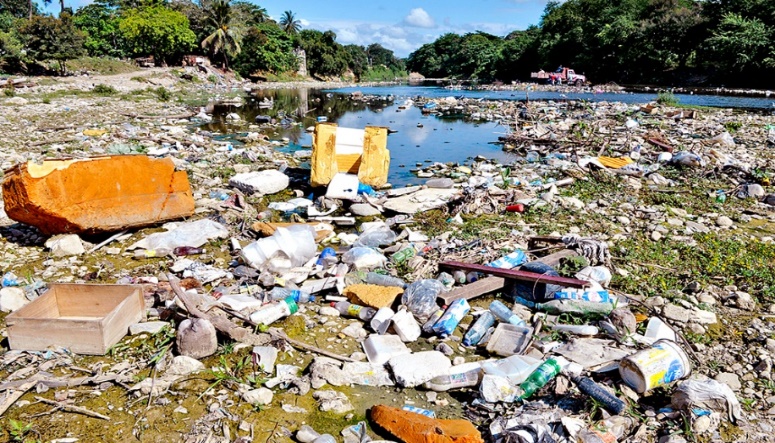 8.- Según la imagen mostrada, ¿es contaminación de la tierra? (1 punto)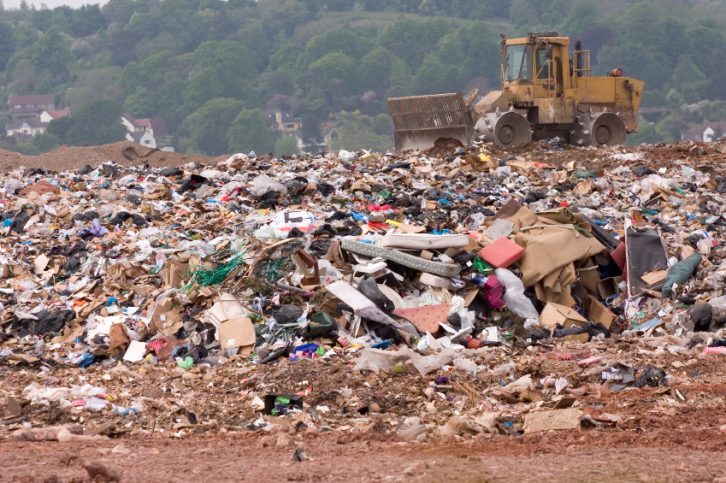 9.- Según la imagen mostrada, ¿es contaminación acústica? (1 punto)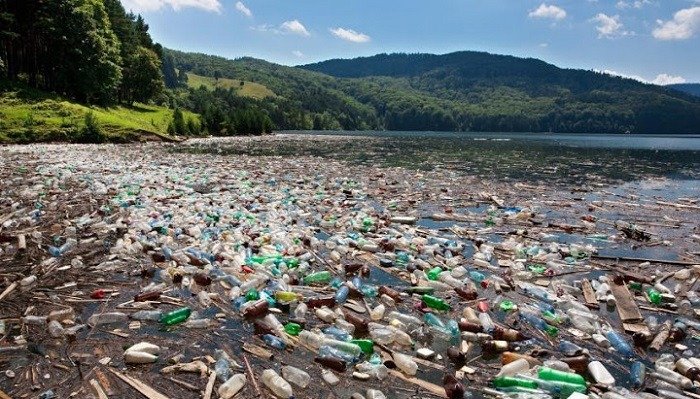 10.- Según la imagen mostrada, ¿es contaminación acústica? (1 punto)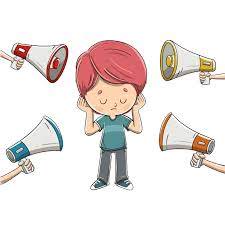 11.- Según la imagen mostrada, ¿es el símbolo de las 3Rs? (1 punto)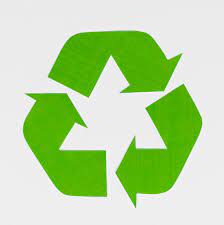 12.- Según la imagen mostrada, el material que se utiliza de maceteros de las plantas, ¿tiene relación con el concepto de reutilizar? (1 punto)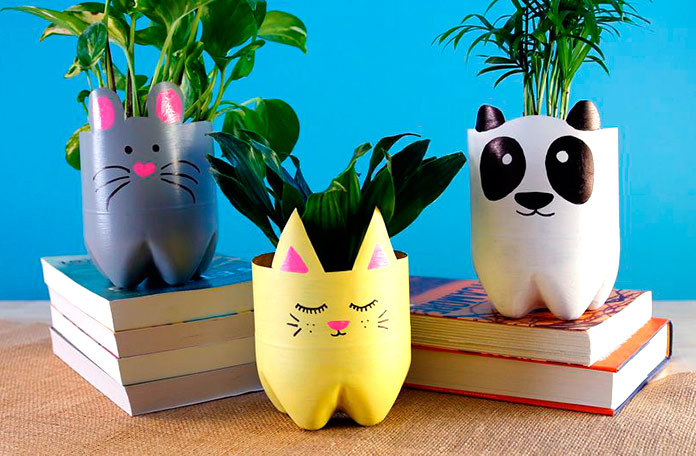 13.- Según la imagen mostrada, ¿representa el concepto de reciclaje? (1 punto)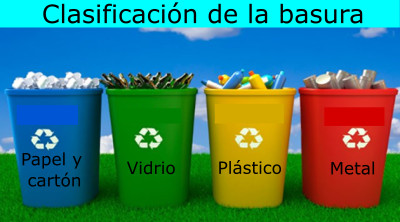 14.- Según la imagen mostrada, ¿representa un ambiente saludable? (1 punto)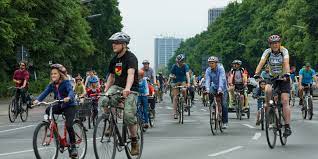 15.- Según la imagen mostrada, ¿es contaminación del agua? (1 punto)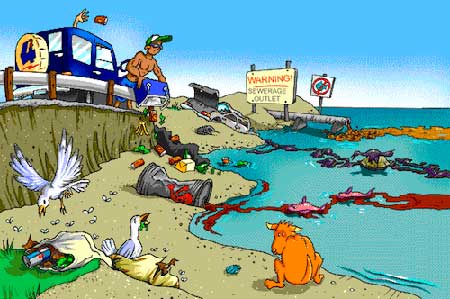 08102021SINOSINOSINOSINOSINOSINOSINOSINOSINOSINOSINOSINOSINOSINOSINO